(titre) Cellule végétal et cellule animalPoste de travail : 15(cours)sciencePrésenté àDaniel BlaisParLéo Boulet(Clarence Gravel)(Lieux) ESV(Date)28 janvier Observation :    si on a des microscope on va parler de cellule (objettitre)Interrogation : Est-ce que la cellule animal va être ronde?(Titre)Hypothèse : Je suppose que la cellule animal va être ronde et je suppose que la cellule végétal va être en couleur.Expérimentation :Matériel : Microscope et lame Manipulation : (Verbe d’actionmatériel)1 : Regarder la lame dans le microscope.2 : Identifier nos structure.Résultat : Cellule :1             cellule 2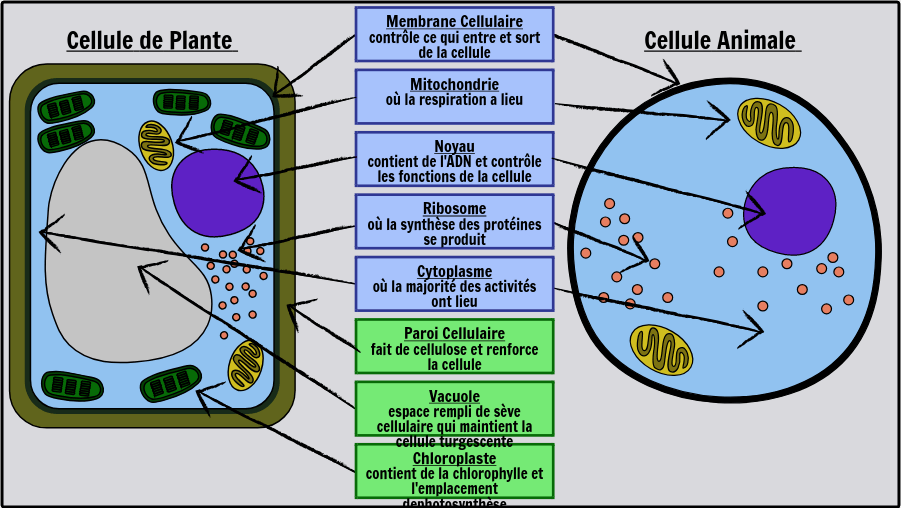 Identification : A :noyau                                                    D :membrane nucléaire                           B :cytoplasme                                           E :cytoplasme                           C :membrane cellulaire                           F :membrane                                                          G :paroi  cellulosique                                                                   H :membrane cellulosiqueExercice :                         1 :à l’aide de quel appareil peut-on observer des cellule? Microscope                       2 :Quelle est la plus petite unité de vie du vivant? Cellule                        3 : Donne deux structure cellulaires que l’on ne retrouve que chez les cellules végétale ?paroi cellulosique chloroplastes                          4 : Qu’est-est-ce qu’un tissu? Ensemble de cellule                        5 :Quelle caractéristique te permet de croire que les échantillons viennent du vivant ?     Ils ont des couleur et respirations                       6 :Qu’est-ce qu’un organe? Une partie du corps    Discutions : ( Analyse des résultats)                 D’après mes résultats, l’inconnue #1 est animal parce que la cellule est ronde et  elle n’a pas de chloroplaste vert d’après mes résultat l’inconnue #2 est végétal car il est rectangulaire et il a du chloroplaste.Conclusion mon hypothèse est vraiPuisque le plus petite unité de vie est la cellule.